調査資料 N0.2中学校等卒業者の進路状況－平成２６年５ 月１日現在－青 森 県 教 育 委 員 会目	次中学校等卒業者の進路状況Ⅰ	調	査	の	概	要１	調 査  の 内 容	‥‥‥‥‥‥‥‥‥‥‥‥‥‥‥‥‥‥‥‥‥‥‥‥‥‥‥‥‥‥‥‥	1２	用 語  の 定 義	‥‥‥‥‥‥‥‥‥‥‥‥‥‥‥‥‥‥‥‥‥‥‥‥‥‥‥‥‥‥‥‥	1３	そ	の	他	‥‥‥‥‥‥‥‥‥‥‥‥‥‥‥‥‥‥‥‥‥‥‥‥‥‥‥‥‥‥‥‥	1Ⅱ	中学校卒業者の進路状況１	進路別卒業者数	‥‥‥‥‥‥‥‥‥‥‥‥‥‥‥‥‥‥‥‥‥‥‥‥‥‥‥‥‥‥‥‥	2２	高等学校等進学状況	‥‥‥‥‥‥‥‥‥‥‥‥‥‥‥‥‥‥‥‥‥‥‥‥‥‥‥‥‥‥	3(1) 高等学校等進学者数	‥‥‥‥‥‥‥‥‥‥‥‥‥‥‥‥‥‥‥‥‥‥‥‥‥‥‥‥‥	3(2) 高等学校等入学志願状況	‥‥‥‥‥‥‥‥‥‥‥‥‥‥‥‥‥‥‥‥‥‥‥‥‥‥‥	3(3) 課程別・学科別県内高等学校進学状況	‥‥‥‥‥‥‥‥‥‥‥‥‥‥‥‥‥‥‥‥‥	4３	専修学校(高等課程)、専修学校(一般課程)等及び公共職業能力開発施設等進(入)学状況‥	5４	就	職	状	況	‥‥‥‥‥‥‥‥‥‥‥‥‥‥‥‥‥‥‥‥‥‥‥‥‥‥‥‥‥‥‥‥	5(1) 就	職	者	数	‥‥‥‥‥‥‥‥‥‥‥‥‥‥‥‥‥‥‥‥‥‥‥‥‥‥‥‥‥‥‥	5(2) 産業別就職状況	‥‥‥‥‥‥‥‥‥‥‥‥‥‥‥‥‥‥‥‥‥‥‥‥‥‥‥‥‥‥‥	5Ⅲ	特別支援学校中学部卒業者の進路状況	‥‥‥‥‥‥‥‥‥‥‥‥‥‥‥‥‥‥‥‥	6統	計	表第１表	進路別卒業者数の推移	‥‥‥‥‥‥‥‥‥‥‥‥‥‥‥‥‥‥‥‥‥‥‥‥‥‥‥	9 第２表		市町村別進路状況	‥‥‥‥‥‥‥‥‥‥‥‥‥‥‥‥‥‥‥‥‥‥‥‥‥‥‥‥‥		10 第３表		市町村別高等学校等進学状況	‥‥‥‥‥‥‥‥‥‥‥‥‥‥‥‥‥‥‥‥‥‥‥‥		12 第４表		市町村別高等学校等進学率の推移	‥‥‥‥‥‥‥‥‥‥‥‥‥‥‥‥‥‥‥‥‥‥		14 第５表		市町村別就職率の推移		‥‥‥‥‥‥‥‥‥‥‥‥‥‥‥‥‥‥‥‥‥‥‥‥‥‥‥		16 第６表		市町村別、産業別就職状況	‥‥‥‥‥‥‥‥‥‥‥‥‥‥‥‥‥‥‥‥‥‥‥‥‥		17 第７表		市町村別、県内全日制高等学校（学科別）への進学状況   ‥‥‥‥‥‥‥‥‥‥‥‥‥  18 第８表		高等学校別、中学校所在地区別進学者数	‥‥‥‥‥‥‥‥‥‥‥‥‥‥‥‥‥‥‥		20〈県立全日制〉‥‥‥‥‥‥‥‥‥‥‥‥‥‥‥‥‥‥‥‥‥‥‥‥‥‥‥‥‥‥‥	20〈私立全日制〉‥‥‥‥‥‥‥‥‥‥‥‥‥‥‥‥‥‥‥‥‥‥‥‥‥‥‥‥‥‥‥	23〈公立定時制〉‥‥‥‥‥‥‥‥‥‥‥‥‥‥‥‥‥‥‥‥‥‥‥‥‥‥‥‥‥‥‥	24〈通	信	制〉‥‥‥‥‥‥‥‥‥‥‥‥‥‥‥‥‥‥‥‥‥‥‥‥‥‥‥‥‥‥‥	24〈高等専門学校・特別支援学校〉‥‥‥‥‥‥‥‥‥‥‥‥‥‥‥‥‥‥‥‥‥‥‥	25〈県	外〉‥‥‥‥‥‥‥‥‥‥‥‥‥‥‥‥‥‥‥‥‥‥‥‥‥‥‥‥‥‥‥	25Ⅰ	調	査	の	概	要１	調 査 の 内 容この報告書は、文部科学省が実施した「学校基本調査（卒業後の状況調査  中学校、特別支援学校中学部）」の本県集計結果及び県教育委員会が実施した「中学校等卒業者の進学状況調査」の結果を取りまとめたものである。調査期日は、平成２６年５月１日現在である。中学校卒業者の進路状況と特別支援学校中学部卒業者の進路状況は、それぞれ別々に集計している。２	用 語 の 定 義「高等学校等進学者」とは、高等学校の本科（全日制、定時制及び通信制）及び別科、高等専門学校、特別支援学校高等部の本科及び別科へ進学した者及び進学しかつ就職した者をいう。「専修学校（高等課程）進学者」とは、専修学校の高等課程（中学校卒業程度を入学資格とする課程）へ進学した者及び進学しかつ就職した者をいう。ただし、高等学校等に進学しかつ専修学校（高等課程）に進学した者は含めない。「専修学校（一般課程）等入学者」とは、専修学校の一般課程、各種学校（予備校等）等に入学した者及び入学しかつ就職した者をいう。ただし、高等学校等又は専修学校（高等課程）に進学しかつ専修学校（一般課程）等に入学した者は含めない。「公共職業能力開発施設等入学者」とは、公共職業能力開発施設等に入学した者及び入学しかつ就職した者をいう。「就職者」とは、就職のみの者、高等学校等及び専修学校（高等課程）に進学しかつ就職した者及び専修学校（一般課程）、公共職業能力開発施設等に入学しかつ就職した者をいう。「就職」とは、給料、賃金、利潤、報酬その他経常的収入を得る仕事に就くことをいう。ただし、自家自営業に就いた者は含めるが、家事手伝い、臨時的な仕事に就いた者は就職者とはしない。「左記以外の者」とは、家事手伝いをしている者、外国の高等学校等に入学した者及び進路が未定の者をいう。「不詳・死亡の者」とは、卒業者のうち本年５月１日までに死亡した者及び進路が不明の者をいう。高等学校等進学率（％）は、卒業者総数のうち高等学校等進学者数（進学しかつ就職した者を含む。）の占める比率である。就職率（％）は、卒業者総数のうち就職者数（高等学校等及び専修学校（高等課程）に進学しかつ就職した者及び専修学校（一般課程）、公共職業能力開発施設等に入学しかつ就職したものを含む。）の占める比率である。３	そ の 他符号の用法「 － 」・・・計数がない場合「 0.0」・・・計数が単位未満の場合「 ／ 」・・・計数出現があり得ない場合四捨五入のため、構成比率の合計は100％にならないこともある。Ⅱ	中学校卒業者の進路状況１	進路別卒業者数平成26年3月の中学校卒業者数は、13,256人（男子6,706人、女子6,550人）で、前年より58人減少（男子34人減、女子24人減）している。高等学校等進学者数は13,072人で、進学率は98.6％（男子98.1％、女子99.1％）となり、前年より0.2ポイント上昇（男子は前年と同、女子は0.4ポイント上昇）している。第１表	卒業後の進路状況(注)   (	)は、卒業者に占める比率である。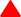 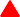 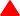 ２	高等学校等進学状況高等学校等進学者数高等学校等進学者数（通信制課程への進学者数を含む。）は13,072人（男子6,579人、女子6,493人）で、前年より31人減少（男子35人減、女子4人増）している。第２表	高等学校等進学者数の推移(注)   (	)は、高等学校等進学者数に占める比率である。高等学校等入学志願状況第３表	入学志願者数第４表	志願率・入学率の推移(注) 志願者数及び進学者数には別科、通信制を含まない。課程別・学科別県内高等学校進学状況県内高等学校に進学した者の課程別・学科別進学者数は、全日制課程では普通科への進学者の占める比率が 52.1％（男子 48.4％、女子 55.7％）となっている。第５表	課程別・学科別県内高等学校進学状況３	専修学校(高等課程)、専修学校(一般課程)等及び公共職業能力開発施設等進(入)学状況専修学校（高等課程）進学者数は 4 人（男子 0 人、女子 4 人）、専修学校（一般課程）等入学者数は 1 人（男子 1 人、女子 0 人）、公共職業能力開発施設等入学者数は 7 人（男子 7 人、女子 0 人）となっている。第６表	専修学校(高等課程)、専修学校(一般課程)等及び公共職業能力開発施設等進(入)学状況４	就 職 状 況就職者数就職のみの者 34 人（男子 31 人､女子 3 人）に、進(入)学しかつ就職した者 13 人（男子 13 人､女子 0 人）を加えた就職者総数は 47 人（男子 44 人、女子 3 人）で、前年より 5 人増加（男子 7人増、女子 2 人減）している。県内・県外別では、県内へ就職した者は 23 人で、就職者総数の 48.9％を占めている。産業別就職状況産業別就職者数は、第２次産業の 24 人（就職者総数の 51.1％）が最も多くなっている。第７表	就職者の産業別及び県内・県外別就職状況	第８表	就職者の産業別構成比の推移Ⅲ	特別支援学校中学部卒業者の進路状況平成 26 年 3 月の特別支援学校（盲・聾・養護学校）中学部卒業者数は 159 人（盲学校 2 人、聾学校 1 人、養護学校 156 人）である。このうち、高等学校等進学者数は 156 人（盲学校から 2 人、聾学校から 1 人、養護学校から 153 人）で、高等学校等進学率は 98.1％となっている。第９表の１	第９表の２特別支援学校中学部卒業者の進路状況	高等学校等進学状況統	計	表第１表	進路別卒業者数の推移(男)(女)第２表	市町村別進路状況国立中学校、私立中学校は、それぞれ「国立計」、「私立計」に掲載している。（以下「第７表」まで同じ）第３表	市町村別高等学校等進学状況第４表	市町村別高等学校等進学率の推移(	)は通信制課程への進学者を除いた進学率である。第５表	市町村別就職率の推移第６表	市町村別、産業別就職状況(注) 高等学校等に進学しかつ就職した者、専修学校(高等課程)に進学しかつ就職した者及び専修学校(一般課程)等に入学しかつ就職した者を含む。第７表	市町村別、県内全日制高等学校（学科別）への進学状況第８表	高等学校別、中学校所在地区別進学者数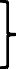 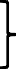 ＜県立全日制＞( 国 立 中 学 校 は 中 弘 南 黒 地 区 、私 立 中 学 校 は 東 青 地 区 、中 弘 南 黒 地 区 及 び 三 八 地 区 に 含 む。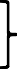 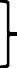 ＜私立全日制＞＜公立定時制＞＜通信制＞	(進学しかつ就職した者を含む。)＜高等専門学校・特別支援学校＞＜県	外＞この冊子は、青森県教育委員会ホームページでも閲覧できます。〈青森県教育委員会ホームページ〉http://www.pref.aomori.lg.jp/bunka/education/main.html区分卒業者総数(A+B+C+D+E+F+G)ＡＡ高高等学学校等進進学	者学	者学	者区分卒業者総数(A+B+C+D+E+F+G)高等等学校校本科科高等学校別	科高等学校別	科高等学校別	科高等専門学校高等専門学校高等専門学校特別支援学校特別支援学校特別支援学校特別支援学校高 等 学 校進等学者計区分卒業者総数(A+B+C+D+E+F+G)全日制定時制定時制定時制通信制通信制通信制本科計全日制県外定時制県外別科計県内県外計本科科別科高 等 学 校進等学者計区分卒業者総数(A+B+C+D+E+F+G)県	内県	内県	内県	内県	内県	内県	内県外県外全日制計全日制計県内県外定時制計県内県外通信制計本科計全日制県外定時制県外別科計県内県外計本科科別科高 等 学 校進等学者計区分卒業者総数(A+B+C+D+E+F+G)県立県立私立私立私立計計県外県外全日制計全日制計県内県外定時制計県内県外通信制計本科計全日制県外定時制県外別科計県内県外計県内県外計県外高 等 学 校進等学者計男6,706(100.0)4,4304,4301,5471,5471,5475,9775,9771181186,0956,09516941734239816,349---1251013594195-6,579(98.1)女6,550(100.0)4,6504,6501,4571,4571,4576,1076,10768686,1756,175163-1634814626,400---4054548-48-6,493(99.1)計13,256(100.0)9,0809,0803,0043,0043,00412,08412,08418618612,27012,2703324336905314312,749---165151801421143-13,072(98.6)区分Ｂ  専高修等学課校程進学者Ｃ 専修学校(一般課程)等入学者Ｃ 専修学校(一般課程)等入学者Ｃ 専修学校(一般課程)等入学者Ｄ公 開共 発職 施業 設能 等力 入学者Ｅ就職 Ａ に就含職の Ｂ ま者み ・れをＣ て除の ・いくＤ る者Ｆ左記以外の者Ｇ 不詳・死亡の者Ｌ 就 職 者 ( 再 掲 )Ｌ 就 職 者 ( 再 掲 )Ｌ 就 職 者 ( 再 掲 )Ｌ 就 職 者 ( 再 掲 )Ｌ 就 職 者 ( 再 掲 )Ｌ 就 職 者 ( 再 掲 )Ｌ 就 職 者 ( 再 掲 )Ｌ 就 職 者 ( 再 掲 )Ｍ 特別支援学級卒業者の進路状況(再掲)Ｍ 特別支援学級卒業者の進路状況(再掲)Ｍ 特別支援学級卒業者の進路状況(再掲)Ｍ 特別支援学級卒業者の進路状況(再掲)Ｍ 特別支援学級卒業者の進路状況(再掲)Ｍ 特別支援学級卒業者の進路状況(再掲)Ｍ 特別支援学級卒業者の進路状況(再掲)区分Ｂ  専高修等学課校程進学者Ｃ 専修学校(一般課程)等入学者Ｃ 専修学校(一般課程)等入学者Ｃ 専修学校(一般課程)等入学者Ｄ公 開共 発職 施業 設能 等力 入学者Ｅ就職 Ａ に就含職の Ｂ ま者み ・れをＣ て除の ・いくＤ る者Ｆ左記以外の者Ｇ 不詳・死亡の者Ｅ就職のみの者ＨＡしのてういちる就者職ＩＢしのてういちる就者職ＪＣしのてういちる就者職ＫＤしのてういちる就者職就職者計左のうち左のうち高 等 学 校 等進学者専 修 学 校程高進等学課者専 修 学 校程一入般学課者公発共施職設業等能入力学開者就職 Ａ に就の ・含職Ｂ ま者み ・れをＣ て除の ・いく者 Ｄ る左不記詳以・外死の亡者の者計区分Ｂ  専高修等学課校程進学者専 修一学般校課程各種学校計Ｄ公 開共 発職 施業 設能 等力 入学者Ｅ就職 Ａ に就含職の Ｂ ま者み ・れをＣ て除の ・いくＤ る者Ｆ左記以外の者Ｇ 不詳・死亡の者Ｅ就職のみの者ＨＡしのてういちる就者職ＩＢしのてういちる就者職ＪＣしのてういちる就者職ＫＤしのてういちる就者職就職者計県内県外高 等 学 校 等進学者専 修 学 校程高進等学課者専 修 学 校程一入般学課者公発共施職設業等能入力学開者就職 Ａ に就の ・含職Ｂ ま者み ・れをＣ て除の ・いく者 Ｄ る左不記詳以・外死の亡者の者計男-(-)-11(0.0)7(0.1)31(0.5)86(1.3)2(0.0)3113---44(0.7)2024121---27130女4(0.1)---(-)-(-)3(0.0)50(0.8)-(-)3----3(0.0)3-61---1466計4(0.0)-11(0.0)7(0.1)34(0.3)136(1.0)2(0.0)3413---47(0.4)2324182---311196区	分区	分高 等 学 校 等 進 学 者 数高 等 学 校 等 進 学 者 数高 等 学 校 等 進 学 者 数高 等 学 校 等 進 学 者 数高 等 学 校 等 進 学 者 数高 等 学 校 等 進 学 者 数高 等 学 校 等 進 学 者 数区	分区	分合	計全日制定時制通信制高等学校別科高等専門学校特別支援学校高	等	部卒業年月22年３月14,440(100.0)13,654(94.6)379(2.6)128(0.9)-(-)177(1.2)102(0.7)卒業年月23年３月13,700(100.0)12,946(94.5)324(2.4)141(1.0)- (-)162(1.2)127(0.9)卒業年月24年３月13,568(100.0)12,770(94.1)324(2.4)185(1.4)-(-)170(1.3)119(0.9)卒業年月25年３月13,103(100.0)12,395(94.6)344(2.6)106(0.8)-(-)154(1.2)104(0.8)卒業年月26年３月13,072(100.0)12,270(93.9)336(2.6)143(1.1)- (-)180(1.4)143(1.1)志	願	区	分志	願	区	分男女計高等学校本科全日制6,1206,19112,311高等学校本科定時制187165352高	等	専	門	学	校高	等	専	門	学	校13545180特別支援学校高等部本科特別支援学校高等部本科9648144計計6,5386,44912,987区	分区	分卒業者総数（Ａ） 志願者数（Ｂ） 進学者数（Ｃ） 志願率(Ｂ／Ａ)× 100入学率(Ｃ／Ｂ)× 100卒業年月22年３月14,72214,39814,31297.899.4卒業年月23年３月13,95713,63413,55997.799.4卒業年月24年３月13,81713,47113,38397.599.3卒業年月25年３月13,31413,03312,99797.999.7卒業年月26年３月13,25612,98712,92998.099.6区	分課程・学科区	分課程・学科区	分課程・学科進進学	のみ	の者者計計計区	分課程・学科区	分課程・学科区	分課程・学科県立私立計計計区	分課程・学科区	分課程・学科区	分課程・学科男女計男女計男女計全日制課程普	通普	通2,0652,6244,6898307781,6082,8953,4026,297全日制課程普	通普	通(46.6)(56.4)(51.6)(53.7)(53.4)(53.5)(48.4)(55.7)(52.1)全日制課程農	業農	業368302670368302670全日制課程農	業農	業(8.3)(6.5)(7.4)(6.2)(4.9)(5.5)全日制課程工	業工	業1,0311841,215473455181,5042291,733全日制課程工	業工	業(23.3)(4.0)(13.4)(30.6)(3.1)(17.2)(25.2)(3.7)(14.3)全日制課程商	業商	業332580912921182104246981,122全日制課程商	業商	業(7.5)(12.5)(10.0)(5.9)(8.1)(7.0)(7.1)(11.4)(9.3)全日制課程水	産水	産86541408654140全日制課程水	産水	産(1.9)(1.2)(1.5)(1.4)(0.9)(1.2)全日制課程家	庭家	庭22981204323627965334399全日制課程家	庭家	庭(0.5)(2.1)(1.3)(2.8)(16.2)(9.3)(1.1)(5.5)(3.3)全日制課程看	護看	護238400353527375全日制課程看	護看	護(0.0)(0.8)(0.4)(-)(2.4)(1.2)(0.0)(1.2)(0.6)全日制課程その他普通・理数8811220088112200全日制課程その他普通・理数(2.0)(2.4)(2.2)(1.5)(1.8)(1.7)全日制課程その他普通・家政・情報104104104104全日制課程その他(7.1)(3.5)(1.7)(0.9)全日制課程その他情	報191837191837全日制課程その他情	報(1.2)(1.2)(1.2)(0.3)(0.3)(0.3)全日制課程その他英	語275380836443589124全日制課程その他英	語(0.6)(1.1)(0.9)(0.5)(2.5)(1.5)(0.6)(1.5)(1.0)全日制課程その他外	国	語8324083240全日制課程その他外	国	語(0.2)(0.7)(0.4)(0.1)(0.5)(0.3)全日制課程その他音	楽167167全日制課程その他音	楽(0.1)(0.4)(0.2)(0.0)(0.1)(0.1)全日制課程その他スポーツ科学87331208733120全日制課程その他スポーツ科学(2.0)(0.7)(1.3)(1.5)(0.5)(1.0)全日制課程その他福	祉224870224870全日制課程その他福	祉(1.4)(3.3)(2.3)(0.4)(0.8)(0.6)全日制課程その他表	現4263042630全日制課程その他表	現(0.1)(0.6)(0.3)(0.1)(0.4)(0.2)全日制課程総	合総	合310514824593392369547916全日制課程総	合総	合(7.0)(11.1)(9.1)(3.8)(2.3)(3.1)(6.2)(9.0)(7.6)全日制課程合計合計4,4304,6509,0801,5471,4573,0045,9776,10712,084全日制課程合計合計(100.0)(100.0)(100.0)(100.0)(100.0)(100.0)(100.0)(100.0)(100.0)区 分課程・学科区 分課程・学科進 学 の み の 者進 学 の み の 者進 学 の み の 者進 学 し か  つ就 職 し た 者進 学 し か  つ就 職 し た 者進 学 し か  つ就 職 し た 者進学しかつ専修学校等に進(入)学した者進学しかつ専修学校等に進(入)学した者進学しかつ専修学校等に進(入)学した者計計計区 分課程・学科区 分課程・学科男女計男女計男女計男女計定時制課程普	通108(63.9)115(70.6)223(67.2)- (-)- (-)- (-)- (-)- (-)- (-)108(63.9)115(70.6)223(67.2)定時制課程工	業27(16.0)3(1.8)30(9.0)-(-)-(-)-(-)-(-)-(-)-(-)27(16.0)3(1.8)30(9.0)定時制課程総	合34(20.1)45(27.6)79(23.8)- (-)- (-)- (-)- (-)- (-)- (-)34(20.1)45(27.6)79(23.8)定時制課程計169(100.0)163(100.0)332(100.0)-(-)-(-)-(-)-(-)-(-)-(-)169(100.0)163(100.0)332(100.0)区 分課 程区 分課 程進 学 の み の 者進 学 の み の 者進 学 の み の 者進 学 し か  つ就 職 し た 者進 学 し か  つ就 職 し た 者進 学 し か  つ就 職 し た 者進学しかつ専修学校等に進(入)学した者進学しかつ専修学校等に進(入)学した者進学しかつ専修学校等に進(入)学した者計計計区 分課 程区 分課 程男女計男女計男女計男女計通 信 制 課 程通 信 制 課 程424789----11424890区	分年３月男女別・合計	卒区	分年３月男女別・合計	卒専    修    学  校（ 高等課程） 進    学    者   数専    修    学  校（ 高等課程） 進    学    者   数専修学校（一般課程）等入学者数専修学校（一般課程）等入学者数専修学校（一般課程）等入学者数専修学校（一般課程）等入学者数専修学校（一般課程）等入学者数専修学校（一般課程）等入学者数専修学校（一般課程）等入学者数専修学校（一般課程）等入学者数公共職業能力開 発 施 設 等入    学    者   数公共職業能力開 発 施 設 等入    学    者   数区	分年３月男女別・合計	卒区	分年３月男女別・合計	卒専    修    学  校（ 高等課程） 進    学    者   数専    修    学  校（ 高等課程） 進    学    者   数専    修    学  校（ 一般課程）専    修    学  校（ 一般課程）各種学校計計公共職業能力開 発 施 設 等入    学    者   数公共職業能力開 発 施 設 等入    学    者   数区	分年３月男女別・合計	卒区	分年３月男女別・合計	卒2526 2526 252526 26 2526 2526 男子2-1-22113197女子141-22--3---合計342-44116197就職者数・就職率の推移人	％80	76	1.0就職者数・就職率の推移人	％80	76	1.0就職者数・就職率の推移人	％80	76	1.0就職者数・就職率の推移人	％80	76	1.0就職者数・就職率の推移人	％80	76	1.0就職者数・就職率の推移人	％80	76	1.0就職者数・就職率の推移人	％80	76	1.0就職者数・就職率の推移人	％80	76	1.0就職者数・就職率の推移人	％80	76	1.0就職者数・就職率の推移人	％80	76	1.0就職者数・就職率の推移人	％80	76	1.0就職者数・就職率の推移人	％80	76	1.0就職者数・就職率の推移人	％80	76	1.0706768700.9就職者数 	就職率0.8就職者数 	就職率60就職者数 	就職率50404836414242470.70.60.50.40.30.20.10.0年30200.40.50.40.50.30.30.30.30.40.70.60.50.40.30.20.10.0年100.20.70.60.50.40.30.20.10.0年00.70.60.50.40.30.20.10.0年171819202122232425260.70.60.50.40.30.20.10.0年区 分卒業年月卒業者総 数Ａ高等学校等進   学  者（進学率）Ｂ専修学校(高等課程)進学者Ｃ専修学校(一般課程)等入学者Ｄ公共職業能力開発施設等入学者Ｅ就職のみの者Ｆ左記以外の者Ｇ不詳・死亡の者ＨＡのうち就	職している者ＩＢのうち就	職している者ＪＣのうち就	職している者ＫＤのうち就	職している者Ｌ就職者総数E+H+I+J+K（就職率）22年３月14,722(100.0)14,440(98.1)2(0.0)6(0.0)7(0.0)29(0.2)236(1.6)2(0.0)7(0.0)- (-)- (-)- (-)36(0.2)23年３月13,957(100.0)13,700(98.2)5(0.0)6(0.0)8(0.1)34(0.2)200(1.4)4(0.0)7(0.1)-(-)-(-)-(-)41(0.3)24年３月13,817(100.0)13,568(98.2)3(0.0)4(0.0)13(0.1)29(0.2)198(1.4)2(0.0)13(0.1)- (-)- (-)- (-)42(0.3)25年３月13,314(100.0)13,103(98.4)3(0.0)6(0.0)9(0.1)25(0.2)167(1.3)1(0.0)16(0.1)-(-)1(0.0)-(-)42(0.3)26年３月13,256(100.0)13,072(98.6)4(0.0)1(0.0)7(0.1)34(0.3)136(1.0)2(0.0)13(0.1)- (-)- (-)- (-)47(0.4)区 分卒業年月卒業者総 数Ａ高等学校等進   学  者（進学率）Ｂ専修学校(高等課程)進学者Ｃ専修学校(一般課程)等入学者Ｄ公共職業能力開発施設等入学者Ｅ就職のみの者Ｆ左記以外の者Ｇ不詳・死亡の者ＨＡのうち就	職している者ＩＢのうち就	職している者ＪＣのうち就	職している者ＫＤのうち就	職している者Ｌ就職者総数E+H+I+J+K（就職率）22年３月7,555(100.0)7,391(97.8)-(-)4(0.1)7(0.1)28(0.4)123(1.6)2(0.0)3(0.0)-(-)-(-)-(-)31(0.4)23年３月7,007(100.0)6,846(97.7)3(0.0)1(0.0)8(0.1)28(0.4)118(1.7)3(0.0)7(0.1)-(-)-(-)-(-)35(0.5)24年３月7,165(100.0)7,010(97.8)2(0.0)1(0.0)13(0.2)24(0.3)115(1.6)-(-)13(0.2)-(-)-(-)-(-)37(0.5)25年３月6,740(100.0)6,614(98.1)2(0.0)3(0.0)9(0.1)20(0.3)91(1.4)1(0.0)16(0.2)-(-)1(0.0)-(-)37(0.5)26年３月6,706(100.0)6,579(98.1)- (-)1(0.0)7(0.1)31(0.5)86(1.3)2(0.0)13(0.2)- (-)- (-)- (-)44(0.7)区 分卒業年月卒業者総 数Ａ高等学校等進   学  者（進学率）Ｂ専修学校(高等課程)進学者Ｃ専修学校(一般課程)等入学者Ｄ公共職業能力開発施設等入学者Ｅ就職のみの者Ｆ左記以外の者Ｇ不詳・死亡の者ＨＡのうち就	職している者ＩＢのうち就	職している者ＪＣのうち就	職している者ＫＤのうち就	職している者Ｌ就職者総数E+H+I+J+K（就職率）22年３月7,167(100.0)7,049(98.4)2(0.0)2(0.0)-(-)1(0.0)113(1.6)-(-)4(0.1)-(-)-(-)-(-)5(0.1)23年３月6,950(100.0)6,854(98.6)2(0.0)5(0.1)-(-)6(0.1)82(1.2)1(0.0)-(-)-(-)-(-)-(-)6(0.1)24年３月6,652(100.0)6,558(98.6)1(0.0)3(0.0)-(-)5(0.1)83(1.2)2(0.0)-(-)-(-)-(-)-(-)5(0.1)25年３月6,574(100.0)6,489(98.7)1(0.0)3(0.0)-(-)5(0.1)76(1.2)-(-)-(-)-(-)-(-)-(-)5(0.1)26年３月6,550(100.0)6,493(99.1)4(0.1)- (-)- (-)3(0.0)50(0.8)- (-)- (-)- (-)- (-)- (-)3(0.0)区 分市町村名区 分市町村名卒 業 者 総 数卒 業 者 総 数卒 業 者 総 数Ａ高等学校等進   学 者Ａ高等学校等進   学 者Ｂ専修学校(高等課程)進 学 者Ｂ専修学校(高等課程)進 学 者Ｃ専修学校(一般課程)等入学者Ｃ専修学校(一般課程)等入学者Ｄ公共職業能力開発施設等 入 学 者Ｄ公共職業能力開発施設等 入 学 者Ｅ就	職のみの者Ｅ就	職のみの者Ｆ左記以外の者Ｆ左記以外の者Ｇ不詳・死亡の者Ｇ不詳・死亡の者A～Dのうちの就職者A～Dのうちの就職者区 分市町村名区 分市町村名男女計男女男女男女男女男女男女男女男女市青	森	市弘	前	市"	戸	市黒   石   市五 所 川 原 市十 和 田 市三    沢    市む  つ  市つ が る 市平 川 市八戸 ・ 階上計1,4237461,23019228632424730216816335,0841,3687651,175173286371222322175154-5,0112,7911,5112,405365572695469624343317310,0951,3937261,21518428331923329416616234,9781,3547581,166171283367220318174154-4,965------------211--------4-- 1--------1------------- 11--- 11---4------------36821113---251---- 2-----32712562412321-741168232241--39- 1----- 1---2------------4- 21---- 1--8------------東津軽郡平	内	町今	別	町蓬	田	村外 ヶ 浜 町計367917694491625948016254216336791769439162593---------------------------------------------1---1--------------------西津軽郡鰺 ヶ 沢 町深	浦	町計3248805335888583168324880533588------------------------------------------中津軽郡西 目 屋 村計5533885533----------------------------南津軽郡藤	崎	町大	鰐	町田 舎 館 村計7641391566841301391448269295754139155674130138------------------------1--1--------1--1--------1--1----北津軽郡板	柳	町鶴	田	町中	泊	町計46804717373813619011916183363447747168738036189------------------------1--1----13-4- 1-1----------------区 分市町村名区 分市町村名卒 業 者 総 数卒 業 者 総 数卒 業 者 総 数Ａ高等学校等進   学  者Ａ高等学校等進   学  者Ｂ専修学校(高等課程)進 学 者Ｂ専修学校(高等課程)進 学 者Ｃ専修学校(一般課程)等入学者Ｃ専修学校(一般課程)等入学者Ｄ公共職業能力開発施設等 入 学 者Ｄ公共職業能力開発施設等 入 学 者Ｅ就	職のみの者Ｅ就	職のみの者Ｆ左記以外の者Ｆ左記以外の者Ｇ不詳・死亡の者Ｇ不詳・死亡の者A～Dのうちの就職者A～Dのうちの就職者区 分市町村名区 分市町村名男女計男女男女男女男女男女男女男女男女上北郡野 辺 地 町七	戸	町六	戸	町横	浜	町東	北	町六 ヶ 所 村お い ら せ 町計5282492388561394897075621693431384971221571113918199277986528249218852135479697561169142137491----------------------------------- 1- 1-2----------- 1-- 12------------- 3361- 1- 2116---------------------- 11--------下北郡大	間	町東	通	村風 間 浦 村佐	井	村計4326711872829101279715517231664126710842829101279--------------------1---1-----1---1-------- 11-------------------------三戸郡三	戸	町五	戸	町田	子	町南	部	町階	上	町新	郷	村計519036107901438844813184629311951716719115223699519036107891438743813184629310------------------------------------------------------------ 1-11-----1---------------- 12--3-------合計公	立	計国	立	計私	立	計県	計6,531100756,7066,41288506,55012,94318812513,2566,405100746,5796,35687506,493----4--41--1----7--7----30- 1313--386--86491-502--2----13--13----区 分市町村名区 分市町村名進学者総数全全日 制日 制本科科定時制本科定時制本科通 信 制本	科通 信 制本	科高校別科（県外）高等専門学	校高等専門学	校特別支援学校本科特別支援学校本科区 分市町村名区 分市町村名進学者総数県県内県外県外県外計計県内県外県内県外高校別科（県外）県内県外県内県外区 分市町村名区 分市町村名進学者総数県 立私 立私 立県外県外県外計計県内県外県内県外高校別科（県外）県内県外県内県外市青	森	市弘	前	市"	戸	市黒 石  市五所川原市十 和 田 市三   沢   市む つ  市つ が る 市平 川 市八戸・階上計2,7471,4842,38135556668645361234031639,9431,9989291,35625138859331352824522616,828496466807651565810142866512,343496466807651565810142866512,343271933239751--106271933239751--106271933239751--1062,5211,4142,19631854766042157533229129,2772,5211,4142,19631854766042157533229129,27710637682646827118-3011----------1411152106112--7971141- 4632--38------------165784- 410- 14112391-- 1- 12- 1-154615204466422-109------------東津軽郡平	内	町今	別	町蓬	田	村外 ヶ 浜 町計791625421627211173113174510267451026---------------7915224115779152241157-- 1-1-- 1-1- 1- 12---------------------- 1-1-----西津軽郡鰺 ヶ 沢 町深	浦	町計858316871711421251712517- 55- 55- 5583811648381164---------------- 11---2-2- 11中津軽郡西 目 屋 村計88771111------8888------------------南津軽郡藤	崎	町大	鰐	町田 舎 館 村計142826929310147532013530117635301176222622262226138796628313879662833238--------1--1------------- 1-1----北津軽郡板	柳	町鶴	田	町中	泊	町計1171578335794108652671939157319391573- 3-3- 3-3- 3-311315080343113150803431124----13-4---------- 11----23-5----区 分市町村名区 分市町村名進学者総数全全日 制日 制本科科定時制本科定時制本科通  信 制本	科通  信 制本	科高校別科（県外）高等専門学	校高等専門学	校特別支援学校本科特別支援学校本科区 分市町村名区 分市町村名進学者総数県県内県外県外県外計県内県外県内県外高校別科（県外）県内県外県内県外区 分市町村名区 分市町村名進学者総数県 立私 立私 立県外県外県外計県内県外県内県外高校別科（県外）県内県外県内県外上北郡野 辺 地 町七    戸    町六	戸	町横	浜	町東  北   町六 ヶ 所 村おいらせ町計1211571103717994272970105120873414977209781122718221114613712271822111461372- 1- 22292- 1- 22292- 1- 22291191471063617290257927- 1-- 4- 611--------2----- 35- 41-- 139--------- 11- 1227--------- 42121111--------下北郡大	間	町東  通   村風 間 浦 村佐    井    村計6955172216360491517141742316742316--- 11--- 11--- 1167531721158---------------1---1-------- 11-----12--3-----三戸郡三	戸	町五	戸	町田	子	町南	部	町階	上	町新	郷	村計941716719115123697661305512545134349317347561629317347561629- 11424-489- 11424-489- 11424-4884161631731441964441- 1--61-----1-------1- 12--4-------281145232-------21212210-------合計公	立	計国	立	計私	立	計県	計12,76118712413,0728,93214359,0802,851391143,0042,851391143,00417844186178441861784418611,96118612312,2703311-3323- 1490--9053--53----165--16515--15142--1421--1卒業年月市町村名卒業年月市町村名卒業年月市町村名卒業年月市町村名22３月月年卒23３月月年卒24３月月年卒25３月月年卒26３月月年卒青森市97.897.8(96.6)(96.6)98.498.4(97.3)(97.3)98.298.2(96.3)(96.3)98.498.4(97.2)(97.2)98.498.4(96.7)(96.7)弘前市98.098.0(97.2)(97.2)98.198.1(97.3)(97.3)97.197.1(95.9)(95.9)98.298.2(97.3)(97.3)98.298.2(97.4)(97.4)八戸市98.798.7(97.9)(97.9)98.698.6(97.8)(97.8)98.698.6(97.8)(97.8)98.498.4(98.1)(98.1)99.099.0(98.2)(98.2)黒石市99.099.098.998.9(98.1)(98.1)99.599.5(99.2)(99.2)98.598.5(98.0)(98.0)97.397.3(96.4)(96.4)五 所 川 原 市五 所 川 原 市五 所 川 原 市97.797.7(96.7)(96.7)96.896.8(94.2)(94.2)98.598.5(96.4)(96.4)97.397.3(96.1)(96.1)99.099.0(97.2)(97.2)十和 田市97.697.6(97.0)(97.0)97.097.0(95.9)(95.9)97.997.9(96.1)(96.1)98.398.3(97.2)(97.2)98.798.7(97.3)(97.3)市三沢市97.697.6(96.3)(96.3)96.696.6(95.3)(95.3)97.197.1(95.6)(95.6)97.297.2(96.2)(96.2)96.696.6(95.1)(95.1)むつ市96.796.7(94.9)(94.9)96.396.3(95.1)(95.1)96.596.5(94.9)(94.9)97.797.7(96.8)(96.8)98.198.1(97.4)(97.4)つが る市98.098.0(97.2)(97.2)97.397.3(96.7)(96.7)98.098.0(96.8)(96.8)99.799.7(98.7)(98.7)99.199.1(98.0)(98.0)平川市99.099.0(98.7)(98.7)98.898.8(97.9)(97.9)98.798.7(96.8)(96.8)98.598.599.799.7" 戸 ・ 階 上" 戸 ・ 階 上" 戸 ・ 階 上100.0100.0100.0100.0100.0100.0100.0100.0100.0100.0計計計98.098.0(97.1)(97.1)98.098.0(96.9)(96.9)98.098.0(96.6)(96.6)98.398.3(97.4)(97.4)98.598.5(97.3)(97.3)東津軽郡平内町96.696.698.098.0(97.0)(97.0)96.796.7(94.5)(94.5)99.099.0(98.0)(98.0)98.898.8東津軽郡今別町100.0100.0100.0100.095.295.2100.0100.0100.0100.0(93.8)(93.8)東津軽郡蓬田村100.0100.0100.0100.096.096.0100.0100.0100.0100.0東津軽郡外ヶ 浜町96.696.698.398.3(94.8)(94.8)100.0100.0100.0100.0(98.2)(98.2)100.0100.0(97.6)(97.6)東津軽郡計計計97.397.398.598.5(97.0)(97.0)97.397.3(96.2)(96.2)99.599.5(98.6)(98.6)99.499.4(98.2)(98.2)西津軽郡鰺ヶ 沢町97.197.1100.0100.0(97.8)(97.8)100.0100.0100.0100.0(99.0)(99.0)100.0100.0西津軽郡深浦町98.998.9100.0100.099.099.0100.0100.0100.0100.0西津軽郡計計計97.997.9100.0100.0(98.6)(98.6)99.599.5100.0100.0(99.4)(99.4)100.0100.0中津軽郡西目 屋村100.0100.0100.0100.0100.0100.0100.0100.0100.0100.0中津軽郡計計計100.0100.0100.0100.0100.0100.0100.0100.0100.0100.0南津軽郡藤崎町98.798.7(98.1)(98.1)99.499.4(98.2)(98.2)100.0100.0(99.4)(99.4)98.698.698.698.6(97.9)(97.9)南津軽郡大鰐町100.0100.097.797.799.099.0(95.2)(95.2)97.897.8(96.8)(96.8)100.0100.0南津軽郡田舎 館村98.898.8100.0100.0100.0100.0100.0100.0100.0100.0南津軽郡計計計99.299.2(98.9)(98.9)99.199.1(98.5)(98.5)99.799.7(98.2)(98.2)98.798.7(98.3)(98.3)99.399.3(99.0)(99.0)北津軽郡板柳町99.499.4(98.1)(98.1)96.296.2(93.6)(93.6)98.698.6(97.3)(97.3)97.697.6(96.4)(96.4)98.398.3(97.5)(97.5)北津軽郡鶴田町98.798.796.496.4(94.0)(94.0)99.399.3(96.5)(96.5)99.299.2(98.5)(98.5)97.597.5(95.7)(95.7)北津軽郡中泊町100.0100.097.697.6100.0100.099.299.2100.0100.0北津軽郡計計計99.399.3(98.8)(98.8)96.796.7(94.9)(94.9)99.399.3(97.8)(97.8)98.698.6(97.9)(97.9)98.398.3(97.2)(97.2)卒業年月市町村名卒業年月市町村名卒業年月市町村名卒業年月市町村名22３月月年卒23３月月年卒24３月月年卒25３月月年卒26３月月年卒上北郡野辺 地町99.299.2(98.3)(98.3)95.795.7(92.9)(92.9)94.194.1(91.5)(91.5)96.196.1(94.6)(94.6)99.299.2(97.5)(97.5)上北郡七戸町98.898.8(98.2)(98.2)97.697.699.499.4(98.2)(98.2)99.399.3100.0100.0(97.5)(97.5)上北郡六戸町99.099.0100.0100.0(98.7)(98.7)97.897.8(96.6)(96.6)95.895.899.199.1(98.2)(98.2)上北郡横浜町100.0100.0(95.5)(95.5)97.897.8100.0100.098.398.394.994.9上北郡東北町96.796.7(96.1)(96.1)97.897.899.499.4(97.6)(97.6)97.497.4(96.8)(96.8)98.998.9上北郡六ヶ 所村94.294.2(93.2)(93.2)100.0100.096.496.4(95.2)(95.2)100.0100.094.994.9(93.9)(93.9)上北郡お い ら せ 町お い ら せ 町お い ら せ 町98.098.0(97.7)(97.7)99.399.3(98.5)(98.5)98.498.4(96.9)(96.9)99.699.6(99.3)(99.3)98.298.2(96.0)(96.0)上北郡計計計97.897.8(97.1)(97.1)98.398.3(97.6)(97.6)98.098.0(96.5)(96.5)98.398.3(97.9)(97.9)98.498.4(97.0)(97.0)下北郡大間町92.692.6(89.7)(89.7)97.797.7(96.6)(96.6)94.394.3(92.5)(92.5)94.094.097.297.2(95.8)(95.8)下北郡東通村100.0100.098.798.7100.0100.098.498.4100.0100.0下北郡風間 浦村95.895.8100.0100.095.795.7100.0100.0100.0100.0下北郡佐井村92.692.6(88.9)(88.9)100.0100.0100.0100.0100.0100.095.795.7下北郡計計計95.495.4(93.7)(93.7)98.698.6(98.1)(98.1)97.797.7(97.1)(97.1)96.996.998.298.2(97.6)(97.6)三戸郡三戸町98.198.1(97.1)(97.1)96.696.6(95.7)(95.7)92.992.9100.0100.0(98.0)(98.0)98.998.9(97.9)(97.9)三戸郡五戸町99.499.4(98.2)(98.2)99.599.5(99.0)(99.0)100.0100.0(97.8)(97.8)99.499.4(98.8)(98.8)100.0100.0三戸郡田子町98.498.4100.0100.096.996.9100.0100.0(98.1)(98.1)100.0100.0(98.5)(98.5)三戸郡南部町98.398.3(97.5)(97.5)100.0100.0(99.5)(99.5)100.0100.0(99.5)(99.5)100.0100.0(98.6)(98.6)100.0100.0(99.0)(99.0)三戸郡階上町97.597.5(96.5)(96.5)98.298.299.499.4(98.8)(98.8)99.399.3(98.6)(98.6)99.399.3三戸郡新郷村100.0100.0(96.2)(96.2)100.0100.0100.0100.0100.0100.0(95.5)(95.5)100.0100.0三戸郡計計計98.498.4(97.4)(97.4)98.998.9(98.5)(98.5)98.698.6(97.8)(97.8)99.799.7(98.4)(98.4)99.799.7(99.1)(99.1)合計公立計98.198.1(97.2)(97.2)98.198.1(97.1)(97.1)98.298.2(96.8)(96.8)98.498.4(97.6)(97.6)98.698.6(97.5)(97.5)合計国立計99.099.0100.0100.0100.0100.0100.0100.099.599.5合計私立計100.0100.0(98.9)(98.9)99.199.1(98.2)(98.2)100.0100.099.299.2(98.5)(98.5)99.299.2合計県計98.198.1(97.2)(97.2)98.298.2(97.1)(97.1)98.298.2(96.9)(96.9)98.498.4(97.6)(97.6)98.698.6(97.5)(97.5)区 分市町村名区 分市町村名区 分市町村名区 分市町村名計県	立県	立県	立県	立県	立県	立県	立県	立県	立私私立立立区 分市町村名区 分市町村名区 分市町村名区 分市町村名計普通農業工業商業水産家庭看護その他総合普通工業商業家庭看護看護その他総合青森市2,4941,22492372251-667229283222854--1045弘前市1,39549510915593-49519427612211--66-八戸市2,1637543918616613618-57-36023936139202013-黒石市316111171193-68413519-2--9-五 所 川 原 市五 所 川 原 市五 所 川 原 市5444187791---1176386164---23十和 田市651268829956-6-9731673833219市三沢市414170322160-10-20-47198162254むつ市5701862134----39167122----622つが る市3315449301-13337451-303--2-平川市29186612638-951-40131---11-" 戸 ・ 階 上" 戸 ・ 階 上" 戸 ・ 階 上2--1---------1----計計計9,1713,38948797973313799273666111,206444171224252522053東津軽郡平内町7945-414---3631-1--2-東津軽郡今別町159--1---1-3--1----東津軽郡蓬田村2211-24--------2--3-東津軽郡外ヶ 浜町4118-34---424-14--1-東津軽郡計計計15783-923---8810118--6-西津軽郡鰺ヶ 沢町8332-41-11171511-1-----西津軽郡深浦町761456---173841------西津軽郡計計計159465101-1224531511-----中津軽郡西目 屋村85-11------1------中津軽郡計計計85-11------1------南津軽郡藤崎町13654101020-421-2641---4-南津軽郡大鰐町77136165-511-221----7-南津軽郡田舎 館村641913416-1---82-1----南津軽郡計計計27786293041-1032-56711--11-北津軽郡板柳町113596101--31145363--2-北津軽郡鶴田町147469131--2172026112-----北津軽郡中泊町8029116---18101013---1-北津軽郡計計計34013426292--63634415213--3-区 分市町村名区 分市町村名区 分市町村名区 分市町村名計県	立県	立県	立県	立県	立県	立県	立県	立県	立私私立立立区 分市町村名区 分市町村名区 分市町村名区 分市町村名計普通農業工業商業水産家庭看護その他総合普通工業商業家庭看護看護その他総合上北郡野辺 地町117861681--122--111-8上北郡七戸町147394156---1557122---15上北郡六戸町1054421615----144161111上北郡横浜町3623-10-----1-------2上北郡東北町17062161423---5298314--14上北郡六ヶ 所村8862137---2232-122-3上北郡お い ら せ町お い ら せ町お い ら せ町255127181635-5-8-2410351121上北郡計計計91844361709415-1790482071955434下北郡大間町6746-7----1632-1---1下北郡東通村5312-17----31711-----2下北郡風間 浦村1711-3-----1------2-下北郡佐井村2011-1----1411--11--下北郡計計計15780-28----52854-11123三戸郡三戸町755673------43-1-- 112-4-- 112-41-三戸郡五戸町161978176-1-1-141123-- 112-4-- 112-41-三戸郡田子町6243101-1----23---- 112-4-- 112-41-三戸郡南部町1596334175---6-16716-- 112-4-- 112-421三戸郡階上町12023-1441--3-509310-- 112-4-- 112-41-三戸郡新郷村197321-----1112-- 112-4-- 112-41-三戸郡計計計59628962541621-10-8734722-- 112-4-- 112-471合計公立計11,7834,5556701,210911140116384688241,468517209278353525391合計国立計182129-51-422-37--1--1-合計私立計1195--------10311---81合計県計12,0844,6896701,215912140120404708241,608518210279353526292学 校学 校名名中 学中 学校所所在 地在 地区計計計東	青東	青東	青西 北 五西 北 五西 北 五中 弘 南 黒中 弘 南 黒中 弘 南 黒上 十 三上 十 三上 十 三下 北 む つ下 北 む つ下 北 む つ三	八三	八三	八学 校学 校名名中 学中 学校所所在 地在 地区男女計男女計男女計男女計男女計男女計男女計東青青青森森森普普通1521282801451252704-41-1-22213---東青青青森森西西西普普通9214623891145236----111-1------東青青青森森東東東普普通135145280128142270----225161-11-1東青平内校舎平内校舎平内校舎平内校舎平内校舎平内校舎平内校舎普普通1992819928---------------東青青青森森北北北普普通10495199103921951-1----22-11---東青青青森森北北北スポーツ科学スポーツ科学スポーツ科学スポーツ科学30104028735-------11224---東青今別校舎今別校舎今別校舎今別校舎今別校舎今別校舎今別校舎普普通235235---------------東青青青森森南南南普普通9510419995103198----------11---東青青青森森南南南外外国語8324073037112----11------東青青青森中央央央総総合7416624074163237----11-11-11---東青浪浪岡岡岡普普通313970283159-113710---------東青青青森工業業業機機械3413533134------1-1------東青青青森工業業業電子機械電子機械電子機械電子機械35-3531-311-1---3-3------東青青青森工業業業電電気35-3535-35---------------東青青青森工業業業電電子3143531435---------------東青青青森工業業業情報技術情報技術情報技術情報技術3053530535---------------東青青青森工業業業建建築2873528735---------------東青青青森工業業業都市環境都市環境都市環境都市環境2783526733------112------東青青青森商業業業商商業8915124089148237-------33------東青青青森商業業業情報処理情報処理情報処理情報処理8915124089148237-------33------西北五五五所川原原原普普通88112200---87111198112---------西北五五五所川原原原理理数88112200---87111198112---------西北五金金木木木普普通212041---212041------------西北五木木造造造総総合80120200---78117195224----11---西北五深浦校舎深浦校舎深浦校舎深浦校舎深浦校舎深浦校舎深浦校舎総総合161329---161329------------西北五鯵鯵ヶヶ沢沢沢普普通223052---2030502-2---------西北五板板柳柳柳普普通2248701-114344871421---------西北五鶴鶴田田田普普通244670---244670------------西北五中中里里里普普通81220---81220------------西北五五農五農所川原林原林原林生物生産生物生産生物生産生物生産231134---201030314---------西北五五農五農所川原林原林原林森林科学森林科学森林科学森林科学35-351-132-321-11-1------西北五五農五農所川原林原林原林環境土木環境土木環境土木環境土木29332---29332------------西北五五農五農所川原林原林原林食品科学食品科学食品科学食品科学72734---72633-11---------西北五五農五農所川原林原林原林生活科学生活科学生活科学生活科学-3434----3333-11---------西北五五工五工所川原業原業原業機機械34135---34135------------西北五五工五工所川原業原業原業電子機械電子機械電子機械電子機械32335---32335------------西北五五工五工所川原業原業原業電電気29534---285331-1---------西北五五工五工所川原業原業原業情報技術情報技術情報技術情報技術152035---1420341-1---------学 校学 校名中 学中 学校所 在所 在地区計計計東	青東	青東	青西 北 五西 北 五西 北 五中 弘 南 黒中 弘 南 黒中 弘 南 黒上 十 三上 十 三上 十 三下 北 む つ下 北 む つ下 北 む つ三	八三	八三	八学 校学 校名中 学中 学校所 在所 在地区男女計男女計男女計男女計男女計男女計男女計中弘南黒弘弘前前普通1461312776399817131120251---------中弘南黒弘弘前中央央普通1021382404596142092118210----11---中弘南黒弘弘前前南南普通100140240527-3395135230---------中弘南黒岩岩木木普通195069------195069---------中弘南黒黒黒石石普通5268120246---5064114---------中弘南黒黒黒石石看護23840-66-111122123---------中弘南黒柏柏木農業業生物生産生物生産生物生産31334------31334---------中弘南黒柏柏木農業業環境工学環境工学環境工学34135------34135---------中弘南黒柏柏木農業業食品科学食品科学食品科学132235------132235---------中弘南黒柏柏木農業業生活科学生活科学生活科学13435------13435---------中弘南黒弘弘前工業業機械323354-43-325328---------中弘南黒弘弘前工業業電気35-35---2-232-32------1-1中弘南黒弘弘前工業業電子305352-2---28533---------中弘南黒弘弘前工業業情報技術情報技術情報技術26935------26935---------中弘南黒弘弘前工業業土木332351-1---32234---------中弘南黒弘弘前工業業建築278351-1-1126733---------中弘南黒弘弘前工業業インテリアインテリアインテリア43135---12322931------1-1中弘南黒弘弘前実業業農業経営農業経営農業経営202040-11213181836---------中弘南黒弘弘前実業業商業334780---2-2314677-11------中弘南黒弘弘前実業業情報処理情報処理情報処理122840---2-2102838---------中弘南黒弘弘前実業業家庭科学家庭科学家庭科学-4040----22-3838---------中弘南黒弘弘前実業業服飾デザイン服飾デザイン服飾デザイン-4040-------4040---------中弘南黒弘弘前実業業スポーツ科学スポーツ科学スポーツ科学271340213461021526----11---中弘南黒藤崎校舎藤崎校舎藤崎校舎藤崎校舎藤崎校舎藤崎校舎りんご2515403-3213201434---------中弘南黒黒黒石商業業商業7149120538---6646112---------中弘南黒黒黒石商業業情報処理情報処理情報処理7149120538---6646112---------中弘南黒黒黒石商業業情報デザイン情報デザイン情報デザイン83240-22---83038---------上十三三三本本木木普通95143238---------94135229---189上十三十十和田西西普通102535---------102535------上十三十十和田西西観光112435---------112435------上十三三三沢沢普通90108198---------88107195---213上十三三三沢沢英語132740---------132740------上十三野野辺辺地地普通50801306713------4371114123---上十三七七戸戸総合6693159---------6693159------上十三百百石石普通5268120---------303363---223557上十三百百石石食物調理食物調理食物調理221840---------101121---12719学 校学 校名中 学中 学校所 在所 在地区計計計東	青東	青東	青西 北 五西 北 五西 北 五中 弘 南 黒中 弘 南 黒中 弘 南 黒上 十 三上 十 三上 十 三下 北 む つ下 北 む つ下 北 む つ三	八三	八三	八学 校学 校名中 学中 学校所 在所 在地区男女計男女計男女計男女計男女計男女計男女計上十三六六戸戸普通通234770---------234770------上十三六六ヶヶ所所普通通332659---------332659------上十三三農三農本本木業木業植物科学植物科学植物科学132235---------102131-113-3上十三三農三農本本木業木業動物科学動物科学動物科学151833-111-1---61319---8412上十三三農三農本本木業木業農業機械農業機械農業機械35-35---------31-31---4-4上十三三農三農本本木業木業環境土木環境土木環境土木35-351-1------31-311-12-2上十三三農三農本本木業木業農業経済農業経済農業経済1419331-1------121830---112上十三三農三農本本木業木業生活科学生活科学生活科学-3535----------3232----33上十三十工十工和和田業田業機械･エネルギー機械･エネルギー機械･エネルギー35-35---------32-32---3-3上十三十工十工和和田業田業電子機械電子機械電子機械34135---------32133---2-2上十三十工十工和和田業田業電気気34-34---------33-33---1-1上十三十工十工和和田業田業電子子30535---------28533---2-2上十三十工十工和和田業田業建築築28735---------28735------上十三三三沢商業業商業業701302001-1-11-1164106170---52227上十三三三沢商業業情報処理情報処理情報処理701302001-1-11-1164106170---52227下北むつ田田名名部部普通通6588153---------78155880138---下北むつ田田名名部部英語語142640----------11142539---下北むつ大大湊湊総合合74122196---------12373120193---下北むつ川内校舎川内校舎川内校舎川内校舎川内校舎川内校舎普通通122840------------122840---下北むつ大大間間普通通343973------------343973---下北むつむむつ工業業機械械35-35---------5-530-30---下北むつむむつ工業業電子機械電子機械電子機械221335---------2-2201333---下北むつむむつ工業業電気気30232------------30232---下北むつむむつ工業業電子子161834---------112151732---下北むつむむつ工業業設備･エネルギー設備･エネルギー設備･エネルギー231235---1-1------221234---三八八八戸戸普通通108128236---------211839-2287108195三八八八戸戸東東普通通61135196------1-1-55-1160129189三八八八戸戸東東表現現42630----------11---42529三八八八戸戸北北普通通991332321-1------1017271-187116203三八南郷校舎南郷校舎南郷校舎南郷校舎南郷校舎南郷校舎普通通132033---------------132033三八八八戸戸西西普通通90109199---------66121-183103186三八八八戸戸西西スポーツ科学スポーツ科学スポーツ科学301040---------2-2---281038三八五五戸戸普通通333669---------347---303262三八三三戸戸普通通293867---------------293867三八田田子子普通通222143---------------222143三八名 久 井 農 業名 久 井 農 業名 久 井 農 業名 久 井 農 業名 久 井 農 業名 久 井 農 業生物生産生物生産生物生産71118---------------71118三八名 久 井 農 業名 久 井 農 業名 久 井 農 業名 久 井 農 業名 久 井 農 業名 久 井 農 業園芸科学園芸科学園芸科学525301-1------------42529三八名 久 井 農 業名 久 井 農 業名 久 井 農 業名 久 井 農 業名 久 井 農 業名 久 井 農 業環境システム環境システム環境システム26228---------------26228三八八八戸水産産海洋生産海洋生産海洋生産35-351-1------1-1---33-33三八八八戸水産産水産食品水産食品水産食品62935---------------62935三八八八戸水産産水産工学水産工学水産工学35-35---------------35-35三八八八戸水産産情報通信情報通信情報通信102535---------------102535学校 名校 名中 学校所 在所 在地区計計計東	青東	青東	青西 北 五西 北 五西 北 五中 弘 南 黒中 弘 南 黒中 弘 南 黒上 十 三上 十 三上 十 三下 北 む つ下 北 む つ下 北 む つ三	八三	八三	八学校 名校 名中 学校所 在所 在地区男女計男女計男女計男女計男女計男女計男女計三八三八八戸工業業機械械34135---------1-1---33134三八三八八戸工業業電子機械電子機械電子機械33-33---------1-1---32-32三八三八八戸工業業電気気35-35---------2-2---33-33三八三八八戸工業業電子子30434---------2-2---28432三八三八八戸工業業情報技術情報技術情報技術29534------------1-128533三八三八八戸工業業土木建築・土木コース土木建築・土木コース土木建築・土木コース20-20---------------20-20三八三八八戸工業業土木建築・建築コース土木建築・建築コース土木建築・建築コース14115---------1-1---13114三八三八八戸工業業材料技術材料技術材料技術32335---------2-2---30333三八三八八戸商業業商業業205979---------------205979三八三八八戸商業業国際経済国際経済国際経済63238-------11-11---63036三八三八八戸商業業情報処理情報処理情報処理122840---------------122840県 立 全 日 制 計県 立 全 日 制 計県 立 全 日 制 計県 立 全 日 制 計県 立 全 日 制 計県 立 全 日 制 計県 立 全 日 制 計県 立 全 日 制 計県 立 全 日 制 計県 立 全 日 制 計4,4304,6509,0801,0721,0572,1295065361,0428369211,7578088791,6873183516698909061,796中学校所在地区学校名中学校所在地区学校名中学校所在地区学校名中学校所在地区学校名中学校所在地区学校名中学校所在地区学校名中学校所在地区学校名計計計東青西 北 五西 北 五西 北 五中弘南黒中弘南黒中弘南黒上 十 三上 十 三上 十 三下北むつ下北むつ下北むつ三八中学校所在地区学校名中学校所在地区学校名中学校所在地区学校名中学校所在地区学校名中学校所在地区学校名中学校所在地区学校名中学校所在地区学校名男女計男女計男女計男女計男女計男女計男女計東青東奥学園東奥学園東奥学園普通62651275561116426213---112---東青東奥学園東奥学園東奥学園調理132336112031-332-2---------東青東奥学園東奥学園東奥学園福祉224870214162-11-33---134---東青東奥学園東奥学園東奥学園情報科学情報科学情報科学1918371518331-1------3-3---東青青森山田青森山田青森山田普通1237419798691674-47186391-1718東青青森山田青森山田青森山田自動車25-2523-23---1-1---1-1---東青青森山田青森山田青森山田情報処理情報処理情報処理2172821728---------------東青青森山田青森山田青森山田調理182139151530123123-22---1-1東青青森明の星青森明の星青森明の星普通535350501111--11--東青青森明の星青森明の星青森明の星英語141411111111--11--東青青森明の星青森明の星青森明の星音楽2211--11------東青松風塾普通5510-113361-1-11---1-1西北五五所川原第一五所川原第一五所川原第一普通7392165---69881572351-1112---西北五五所川原商業五所川原商業五所川原商業商業5958117---58571151-1-11------中弘南黒東奥義塾東奥義塾東奥義塾普通13563198213224128601882-21-1---中弘南黒弘前学院聖愛弘前学院聖愛弘前学院聖愛普通901302201342101286114200-22112---中弘南黒柴田女子柴田女子柴田女子普通・家政・情報普通・家政・情報普通・家政・情報1041045544939311--11中弘南黒弘前東普通512071123-11501767---------中弘南黒弘前東電子40-40---1-139-39---------中弘南黒弘前東情報322052---1-1312051---------中弘南黒弘前東自動車712731-13-367269---------上十三" 戸 学 院野  辺  地 西" 戸 学 院野  辺  地 西" 戸 学 院野  辺  地 西総合5933925163-3---3720571312251-1三八千葉学園千葉学園千葉学園総合ビジネス総合ビジネス総合ビジネス313122112255--2121三八千葉学園千葉学園千葉学園生活文化生活文化生活文化5151------33--4848三八千葉学園千葉学園千葉学園調理383811----22--3535三八千葉学園千葉学園千葉学園看護3535------1010112424中学校所在地区学校名中学校所在地区学校名中学校所在地区学校名計計計東	青東	青東	青西 北 五西 北 五西 北 五中弘南黒中弘南黒中弘南黒上 十 三上 十 三上 十 三下北むつ下北むつ下北むつ三	八三	八三	八中学校所在地区学校名中学校所在地区学校名中学校所在地区学校名男女計男女計男女計男女計男女計男女計男女計三八" 戸 聖ｳﾙｽﾗ学院普	通3369102---------2911-33315788三八" 戸 聖ｳﾙｽﾗ学院英	語82230---------358---51722三八" 戸 聖ｳﾙｽﾗ学院音	楽145---------112----33三八" 戸学院光	星普	通6449113------3-3221335314363571三八" 戸学院光	星ビジネス122234---------6612---61622三八" 戸学院光	星工業技術54458------1-114216---39241三八" 戸学院光	星保育福祉12103115---------33336-1196978三八向	陵普	通261743---------257---241236三八八工大第一普	通401858---112-1173101-1311344三八八工大第一工	業25119270---2-21-1273305-521616232三八八工大第二普	通128123251-11------201333---108109217私 立 全 日 制 計私 立 全 日 制 計私 立 全 日 制 計1,5471,4573,004269310579155177332423322745153143296322658515479994県 内 全 日 制 計5,9776,10712,0841,3411,3672,7086617131,3741,2591,2432,5029611,0221,9833503777271,4051,3852,790中学校所在地区学校名中学校所在地区学校名中学校所在地区学校名計計計東	青東	青東	青西 北 五西 北 五西 北 五中弘南黒中弘南黒中弘南黒上 十 三上 十 三上 十 三下北むつ下北むつ下北むつ三	八三	八三	八中学校所在地区学校名中学校所在地区学校名中学校所在地区学校名男女計男女計男女計男女計男女計男女計男女計定時制"	斗普通・前201838201838---------------定時制"	斗普通・後181937181937---------------定時制"	斗普通・夜1071710717---------------定時制青森工業工業技術11-1111-11---------------定時制五所川原普	通246---246------------定時制金木・市浦普	通2-2---2-2------------定時制尾上総合総合（I部・Ⅱ部）3038681-1---293867---------定時制尾上総合総合（Ⅲ部）4711------4711---------定時制弘前工業工業技術113141-11-19312---------定時制三	沢普	通91221---------91221------定時制田 名 部普	通161127------------161127---定時制" 戸中央普通・前1420341-1------------132033定時制" 戸中央普通・後1422361-1-------44---131831定時制" 戸中央普通・夜325---------------325定時制" 戸工業工業技術5-5---------------5-5公 立 定 時 制 計公 立 定 時 制 計公 立 定 時 制 計169163332634410754942489091625161127344074中学校所在地区学校名中学校所在地区学校名中学校所在地区学校名中学校所在地区学校名計計計東青西 北 五西 北 五西 北 五中弘南黒中弘南黒中弘南黒上 十 三上 十 三上 十 三下北むつ下北むつ下北むつ三八中学校所在地区学校名中学校所在地区学校名中学校所在地区学校名中学校所在地区学校名男女計男女計男女計男女計男女計男女計男女計通信制北斗6182461622-22------------通信制青森	山田911205611123213-221-1---通信制東奥	学園718718---------------通信制五所 川 原 第一76132-25510-11---------通信制ＮＨ Ｋ 学園1-1---1-1------------通信制尾上	総合369------369---------通信制八戸	中央9615---------5510---415通信制	計4248902023437916581357121-1415中学校所在地区学校名中学校所在地区学校名計計計東	青東	青東	青西 北 五西 北 五西 北 五中弘南黒中弘南黒中弘南黒上 十 三上 十 三上 十 三下北むつ下北むつ下北むつ三	八三	八三	八中学校所在地区学校名中学校所在地区学校名男女計男女計男女計男女計男女計男女計男女計八戸工業高等専門学校八戸工業高等専門学校125401651331621313-13174211-17932111弘大附属特別支援普	通112---1-1-11---------青 森 第 二 養 護普	通82108210---------------青 森 若 葉 養 護普	通224224---------------青森第一高等養護普	通1282012719-------11------青森第二高等養護普	通221436112131123473471-1336浪 岡 養 護普	通213---1-1112---------弘 前 第 一 養 護産	業639---1-1538---------弘 前 第 二 養 護普	通-11-------11---------" 戸 第 二 養 護普	通17825---------1-1---16824黒 石 養 護普	通3141-1---213---------む つ 養 護普	通336------------336---森 田 養 護普	通628---628------------七 戸 養 護普	通12214---------12214------特 別 支 援 学 校 計特 別 支 援 学 校 計94481423413471031311112216723437191130県内高等学校等進学者計6,4076,40612,8131,4711,4502,9216857301,4151,3301,3102,6401,0081,0562,0643723917631,5411,4693,010中学校所在地区学校名計計計東	青東	青東	青西 北 五西 北 五西 北 五中弘南黒中弘南黒中弘南黒上 十 三上 十 三上 十 三下北むつ下北むつ下北むつ三	八三	八三	八中学校所在地区学校名男女計男女計男女計男女計男女計男女計男女計全 日 制 （ 本 科 ）118681862010309312211031111425246552782定 時 制 （ 本 科 ）4-43-3------------1-1通 信 制 （ 本 科 ）3914536172-23-3118194-413518高 等 専 門 学 校10515819-111121-1-22---特別支援学校（ 本科）1-1---1-1------------県外高等学校等進学者計172872593712491241625113623224566126932101高等学校等進学者計6,5796,49313,0721,5081,4622,9706977341,4311,3551,3212,6761,0311,0782,1093783977751,6101,5013,111平成２６年３月中学校等卒業者の進路状況平成２６年８月	発行青森市新町二丁目３番１号発	行	者青森県教育庁教育政策課 